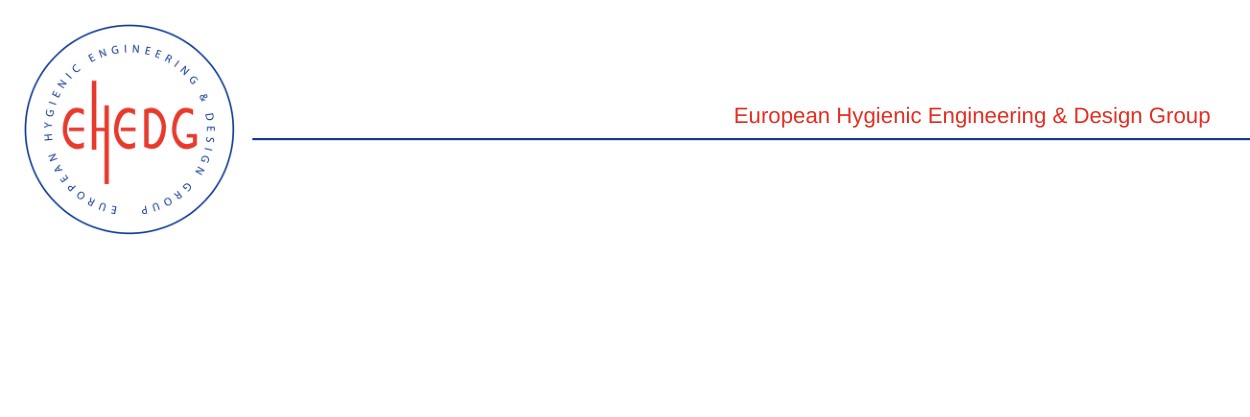 EHEDG Advanced Course on Hygienic Design 20 January, 16 & 17 February 2023St-Malo (F-35)Authorised trainers: Nicolas Rossi & Olivier RondouinCertified AttendeesCHERGUI MahieddineNGUEN Khoang KyongTANGUIDE NellyVEILLON Malaury